					                                                          ПРОЕКТ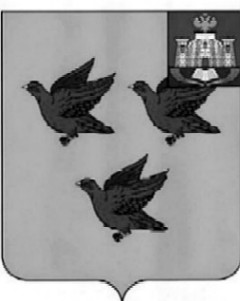 РОССИЙСКАЯ ФЕДЕРАЦИЯОРЛОВСКАЯ ОБЛАСТЬЛИВЕНСКИЙ ГОРОДСКОЙ СОВЕТ НАРОДНЫХ ДЕПУТАТОВРЕШЕНИЕ_____	_____________ г.  № _______			             Принято решением								   Ливенского городского Совета								            народных депутатов 								от _____________ №________О внесении изменений в решение Ливенского городского Совета народных депутатов от 27 сентября 2012 года №16/104-ГС «О Положении о денежном содержании и материальном стимулировании муниципальных служащих органов местного самоуправления города Ливны Орловской области»В целях поддержания правовой базы в актуальном состоянии Ливенский городской Совет народных депутатов РЕШИЛ:	1. Внести в приложение к решению Ливенского городского Совета народных депутатов от 27 сентября 2012 года №16/104-ГС «О Положении о денежном содержании и материальном стимулировании муниципальных служащих органов местного самоуправления города Ливны Орловской области» изменение, исключив в пункте 7 слова «председатель контрольно-счетной палаты,».Председатель Ливенского городскогоСовета народных депутатов							Е.Н. КонищеваГлава города									С.А. Трубицин